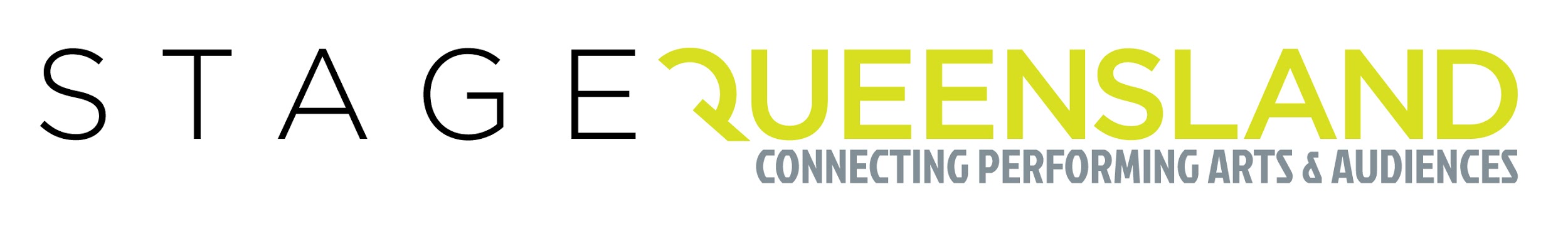 Morning Melodies - Production submission form Name of show: ________________________________________________________Thank you for taking the time to complete a submission for Stage Queensland’s Morning Melodies Please submit this form by email to suzan@stagequeensland.com.au with the title “For Morning Melodies tour and name of show”If you have any queries please contact: Suzan Williams, Executive OfficerStage QueenslandM: 0413 929 417E: suzan@stagequeensland.com.auContact detailsProducerContact nameEmailPostal addressWebsiteShow details Show synopsis(max. 400 words)Duration of show Interval? Available / preferred datesFully-delivered performance fee details (to include cost of travel and accomm and provision of raw marketing materials)History of performance (where else you have performed)Performer details Number of performers and roles Tech specs LX & sound requirements, bump-in / out times, what gear you will tour with, what the venue needs to provide etcPlease attach a separate document if requiredSong listPlease attach a separate document if requiredExamples of marketing materials Examples of marketing materials Please provide examples of currently available marketing materials (images, production images, reviews). Please attachVideo footage: If available, please provide links Value adds: Will any value-adds such as “meet the performers” be offered?NB: Successful productions will be required to develop and deliver the following marketing materials for each tour:raw materials (high-resolution images and show synopsis including song list and logos)one media releasean A3 poster and a double sided DL flier (the DL flier will list details of entire tour – allvenues, dates & times). Producers areNB: Successful productions will be required to develop and deliver the following marketing materials for each tour:raw materials (high-resolution images and show synopsis including song list and logos)one media releasean A3 poster and a double sided DL flier (the DL flier will list details of entire tour – allvenues, dates & times). Producers are